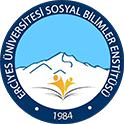 ERCİYES ÜNİVERSİTESİSOSYAL BİLİMLERENSTİTÜSÜİç  Değerlendirme Raporu2017İÇİNDEKİLERİçindekiler                              A. ENSTİTÜNÜN GENEL              TANITIMIA.KURUM HAKKINDAKİ BİLGİLEREnstitümüz Haziran 1984 tarihinde kurulmuştur. İlk lisansüstü öğretim faaliyetleri İşletme Anabilim Dalı ile İslam Medeniyeti ve Sosyal Bilimler Anabilim dalında başlamıştır.Enstitümüz, hayırsever işadamı Sayın Kadir HAS tarafından rahmetli anne ve babası anısına yaptırılmış olan Nuri ve Zekiye Enstitüler Binası’nda 6000 m2' lik kapalı alanda hizmet vermektedir.2016-2017 eğitim-öğretim yılı güz yarıyılı sonu itibariyle 2708 tezli yüksek lisans, 302 tezsiz yüksek lisans ve 591 doktora programı olmak üzere toplam 3601 öğrenci eğitimine devam etmektedir. Kuruluşundan günümüze kadar 2013 tezli yüksek lisans, 1287 tezsiz yüksek lisans ve 460 doktora programından olmak üzere toplam 3850 öğrenci lisansüstü programlarımızdan mezun olmuştur.Ayrıca Enstitümüzde, Orta Asya Türk Cumhuriyetleri, Kafkasya, Balkanlar ve Ortadoğu devletleri soydaş ve akraba topluluklarından gelen öğrenciler de yüksek lisans ve doktora eğitimi almaktadırlar.Enstitümüz bünyesinde 1987 yılında Erciyes Üniversitesi Sosyal Bilimler Enstitüsü Dergisi 1. sayısı yayınlanmış olup bu yayın yılda iki sayı halinde çıkartılmaktadır. Yurtiçi hakemli dergi statüsünde olan bu derginin son olarak 2016-2017 (40.) sayısı basılmış ve dağıtımı tamamlanmıştır. Hakemli Dergimizin 40. sayısı için çalışmalar devam etmektedir. Eylül 2009 tarihinde TUBİTAK ULAKBİM’e başvurular yapılmış ve dergi izlemeye alınmıştır. Enstitümüz mevcut imkânlar içerisinde faaliyetlerini yürütmekte, bilimsel ürünlerinin kalitesini artırma konusunda sürekli bir arayış içindedir.ENSTİTÜ ORGANİZASYON ŞEMASIA.1.İletişim BilgileriÖZ DEĞERLENDİRME KOMİTESİ  ÜYELERİKomite BaşkanıProf.Dr.Celaleddin ÇELİKE Posta Adresi	:celikcerciyes.edu.tr | celikcelagmail.com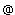 Web Sayfası	:http://aves.erciyes.edu.tr/celikc/cvSabit Telefon	:+90 352 2076666Faks	:+90 352 4374200Posta Adresi	:ERÜ İlahiyat Fakültesi Öğr. Üyesi Melikgazi-KayseriÜye	ÜyeYrd. Doç. Dr. Mustafa ULU	Doç. Dr. Celil ARSLAN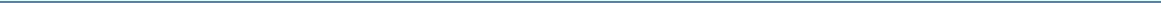 A.2 Tarihsel GelişimiEnstitümüz “lisansüstü eğitim-öğretim, bilimsel araştırma ve uygulama yapan bir kurum olarak, yüksek düzeyde bilimsel çalışma ve araştırma yapmak, bilgi üretmek, bilim verilerini yaymak ve çağdaş gelişmeye ulusal ve evrensel ölçekte katkıda bulunmak” görevini yerine getirmek amacıyla, Erciyes Üniversitesi Rektörlüğü’ne bağlı olarak 20.07.1982 tarih ve 17760 sayılı Resmi Gazete’de yayımlanan 41 Sayılı Kanun Hükmünde Kararnamenin 25. maddesinin "e" bendine göre Sosyal Bilimler Enstitüsü adıyla kurulmuştur.Enstitümüz Haziran 1984 tarihinde kurulmuştur. İlk lisansüstü öğretim faaliyetleri İşletme Anabilim Dalı ile İslam Medeniyeti ve Sosyal Bilimler Anabilim dalında başlamıştır.2016-2017 eğitim-öğretim yılı itibariyle 31 anabilim dalına bağlı olarak tezli yüksek lisans, 6 anabilim dalına bağlı olarak tezsiz yüksek lisans ile 19 anabilim dalına bağlı doktora programımız mevcuttur.Ayrıca enstitümüzde 10 kişilik idari personel ve 27 kişilik akademik personel ile eğitime devam etmektedir.Enstitü Müdürü	: Prof.Dr.Celaleddin ÇELİKMüdür Yardımcısı	: Doç.Dr.Celil ARSLANMüdür Yardımcısı	: Yrd.Doç.Dr.Mustafa ULUEnstitü Sekreteri	: Hatice KASIMBAŞOĞLUA.3 Misyonu,Vizyonu, Değerleri ve HedefleriMİSYONEvrensel değerde bilgi üretmek, bilimsel aktiviteleri geliştirmek, çağdaş bilimsel bilgiyi yaratıcı biçimde kullanacak bireyleri yetiştirmek ve yalnızca öğreten değil, aynı zamanda öğrenen bir yapı oluşturmaktır. Öğrencilerimizi, teknolojik, sosyal, kültürel ve evrensel değişimle hızla ilerleyen global toplumda ihtiyaç duyacağı bilgi ve yetenekle donatmak ve bu misyonu paylaşan bir toplum yaratmaktır. Bu amacı gerçekleştirmek için bilimsel araştırma ve uygulama faaliyetlerimizi bizi uluslararası platformda mükemmelliğe ulaştıracak şekilde sürdürmekteyiz.VİZYONTürkiye'de birinci sırada ve Avrupa'nın saygın sosyal bilimler enstitüleri arasında yer almaktır. Bu yolda; Üniversitemizin temel değerlerine bağlı kalınarak, güçlü üniversite-mezun dayanışmasının ve iş dünyası ile işbirliğin varolduğu, akademik ve idari personelin kendi hedeflerini gerçekleştirme çabalarının desteklendiği ve tüm personelin Üniversitemizin vizyonu ile özdeşleştiği, kurumsal bir yapıyı hedeflemekteyiz.İLKELERİDisiplinlerarası  akademik paylaşımı ve etkileşimi sağlamak.Öğrenim kalitesini geliştirmek ve uzmanlığa yönelik olmak üzere, ders planlarını yeniden düzenleyerek seçimlik ders sayısını arttırmak.Eğitim programlarında uygulama ve uygulamacılardan destek almak.Sosyal Bilimler Enstitüsüne öğrencinin kabulü ve öğrenciliğinin sonlandırılmasına kadarki sürecin tam ve sorunsuz bir şekilde yürütülmesini sağlamak.Öğrenci danışmanlık sistemini daha fonksiyonel hale getirmek.Ulusal ve uluslararası akademik etkinliklerinin arttırılması (konferans, panel, sempozyum, workshop vb.)Ulusal ve uluslararası eğitim ve araştırma kurumları ile etkili iletişim ve işbirliğini sağlanmasıUluslararası üniversitelerle, araştırma kurumları ile etkili iletişim ve işbirliğini sağlanmasıÖğretim üyeleri ve öğrencilere her türlü teknik donanım olanağını sağlayabilecek düzeye ulaşmakÖğrencilere yurt dışı değişim programları ile öğrenim olanakları sağlamak ve ulusal ve uluslararası öğrenci değişim programlarına katılımın arttırılmasıÖğretim üyelerine yurt dışı akademik çalışma olanaklarını sağlamakUluslararası üniversitelerle  işbirliği ile ortak programlar yürütmek.Online eğitim için gerekli altyapı çalışmalarını hazırlamakSBE  WEB  sayfasını  sürekli  güncel  tutmak  ve  donanımlı  halegetirmek.Yüksek lisans ve Doktora tezlerini uygulama ve uygulamacıların ihtiyaçlarına yönelik olarak da hazırlamak.Endüstri ile etkili bir iletişim ve işbirliği gerçekleştirmekSosyal Bilimler Enstitüsü ve Anabilim Dalları ilişkisindeki süreçlerin tam olarak saptanması ve yürütülmesini sağlamakEnstitü ve anabilim dalları arası haberleşmede teknolojiden yararlanmak.Enstitü  kütüphanesi oluşturmakÖğrencilere yüksek lisans ve doktora tezlerinin hazırlanmasında bilimsel ve etik kurallara uygun akademik çalışma öğretisini geliştirmek.Topluma, kurumuna ve çevreye duyarlı, yapıcı ve yaratıcı sosyal bilimciler ve sanatçılar yetiştirmek.Mezunlarına mesleki etik anlayışını kazandırmak.Mesleki çağdaş yaklaşımları izleme ve mesleki araç, yöntem ve yaklaşımları kullanabilme yeteneğini kazandırmakKüreselleşmenin gereklerine yönelik eğitim ve öğretim süreçlerini uygulamakSivil toplum örgütleri ile ilişkileri geliştirmek ve Sosyal Sorumluluk projelerinde yer almakMezunların toplumda ve meslekte çevreleriyle etkin iletişim kurabilmelerini ve ekip çalışması içerisinde uyumlu çalışmalarını sağlayacak donanımlar kazandırmak.Enstitü kültürünü oluşturmak ve paylaşmak üzere etkin bir iletişim sistemini destekleyen bir organizasyon yapılandırmak ve sürdürmek.Sosyal Bilimler Enstitüsü yüksek lisans ve doktora mezun öğrencilerine ulaşmak ve öğrencilerinin mezuniyet sonrası süreçlerinin takibini sağlamak.B. KALİTE GÜVENCESİ SİSTEMİErciyes Üniversitesinin üstlendiği genel misyon ve vizyon doğrultusunda mevcut lisansüstü programlarında mükemmeliyet ve yetkinlik esaslarını hakim kılmaya, küreselleşen dünyadaki son gelişmelerin ışığında ülke ve toplumun ihtiyaç duyduğu yeni programlar açmaya, yerli ve yabancı uyruklu en kaliteli öğrenciler tarafından en çok tercih edilen, ilkeli ve tutarlı olmasının yanı sıra demokratik, katılımcı, şeffaf, eğitim ve yönetim anlayışıyla tanınan saygın bir kuruluş olması için çalışılmaktadır.Öğrenci ve öğretim üyelerine zamanında en kaliteli hizmeti sunabilmek için, tüm birimlerde otomasyona geçilmiş; iletişimin en temel ihtiyaç olduğu bilinciyle web sayfası sürekli güncellenmekte, enstitünün dergisini sürdürebilir kılmaya çalışılmaktadır. Faaliyetlerimizi daha hızlı, etkin ve az maliyetle gerçekleştirebilmek için, iletişim ve bilgi teknolojilerinde faydalanmaktayız.Tezli, tezsiz, ikinci öğretim gibi farklı ihtiyaçlara cevap vermeyi hedefleyen daha fazla lisansüstü programları açmak ve kaliteli hizmet üretmek amacıyla idari alt yapıyı güçlendirmeyi hedefliyoruz.Birimde yürütülen faaliyetler birbirini izleyen süreçler halinde, bir zincirin halkaları şeklinde gerçekleştiği için ve birbirlerini etkilediği için idari personel arasında iş bölümüne önem verilmekte ve sürekli iş takibi yapılmaktadır. Aksaklıklar anında giderilmeye çalışılmakta, bu aksaklığa neden olan personel/personeller hakkında gerekli işlemler yapılmaktadır. Rektörlüğümüz tarafından aralıklı zamanlarda yürütülen hizmet içi eğitim kurslarıyla personelimizin hizmet kalitesi arttırılmaktadır.Kamusal kaynakları etkili, israfa yol açmadan, yerinde kullanmaya özen gösteriyoruz. “Birim misyon, vizyon ve hedeflerine nasıl ulaşmaya çalışıyor?” sorusunun cevabını verebilmek üzere, kurumun kalite güvencesi süreçleri, iç değerlendirme süreçleri ve eylem planları, “Birim misyon ve hedeflerine ulaştığına nasıl emin oluyor?” sorusunun cevabını verebilmek üzere, kurumun kalite güvencesi süreçleri ve iç değerlendirme süreçleri kapsamındaki ölçme ve izleme sistemi,Enstitümüz Anabilim Dalı sayılarının artması Öğrenci Kalitesi ve sayısının giderek artması,C. Eğitim-ÖğretimC.1 Eğitim-Öğretim Hizmetleri Sunan BirimleriANABİLİM DALLARI2016-2017  eğitim-öğretim yılı itibariyle 31 anabilim dalına bağlı olarak tezli yüksek lisans, 6 anabilim dalına bağlı olarak tezsiz yüksek lisans ile 19 anabilim dalına bağlı doktora programımız mevcuttur.31-Uluslararası Ticaret ve Lojistik										C.2. Eğitim - ÖğretimKurumun eğitim-öğretim sürecinin değerlendirmesinin yapılması beklenmektedir. Eğitim-öğretim, kurumun sürekli gelişim odağı ile hedeflerinin ve bu hedeflerin kimler tarafından  gerçekleştirileceğinin belirlendiği, eğitim-öğretim faaliyetlerinin  gerçekleştirildiği, hedeflerin nitelik ve nicelik olarak izlenerek değerlendirildiği ve ulaşılan sonuçların kontrol edilerek ihtiyaç duyulan iyileştirmelerin yapıldığı bir süreç olarak ele alınmalıdır. Aşağıda farklı başlıklar altında listelenen sorular, kurumda eğitim- öğretim altyapısının yeterliliği, eğitim-öğretim stratejisinin ve hedeflerinin tutarlılığı, sürecinin ne kadar etkin şekilde yürütüldüğü ve performansına ilişkin değerlendirmenin yapılabilmesine olanak sağlamak üzere yol gösterici olması amacıyla verilmiştir.Programların Tasarımı ve OnayıProgramların   eğitim   amaçlarının   belirlenmesinde   ve   müfredatın (eğitim programının)  tasarımında  iç  ve  dış  paydaş  katkıları  nasıl  ve  ne  seviyede gerçekleşmektedir?Tablo 2.Programların İç ve Dış PaydaşlarıTablo 2’de Enstitüdeki programların iç ve dış paydaşları verilmiştir. Eğitim amaçlarının belirlenmesinde ve müfredatın tasarımında hem iç hemde dış paydaşların görüşlerinden yararlanılır. Ders öğretim planları hazırlanırken her bir dersin ilgili öğretim üye ve yardımcıları, o dersin eğitim amaçlarını sağlamaya hizmet edecek öğrenme çıktıları oluşturmakta, bu amaçlar doğrultusunda derslerde kazandırılacak öğrenme çıktılarını ve bu öğrenme çıktılarının hangi program çıktılarını karşıladığını belirlemektedirler.  Programların   yeterlilikleri   (mezun   bilgi, beceri   ve   yetkinlikleri)   nasıl belirlenmektedir?  Program Yeterlilikleri1.Lisans düzeyi yeterliliklerine dayalı olarak ilgili alanda uzmanlık düzeyinde güncel bilgilere sahip olma ve bunları geliştirip ve derinleştirebilme. 
2.İlgili alanda edindiği uzmanlık düzeyindeki kuramsal ve uygulamalı bilgilerini kullanabilme.3. İlgili alanda sahip olduğu bilgileri farklı disiplinlerden gelen bilgilerle bütünleştirip yeni bilgiler oluşturmak için yorumlar, değişik araştırma yöntemleri kullanarak analiz ve sentez yapabilme ve çözüm önerileri getirebilme. 4. İlgili alanda en yeni bilgilere ulaşabilme ve bunları sistemli bir biçimde değerlendirebilme. 5. İlgili alanda gerçekleştirdiği akademik çalışmaların sonuçlarını saygın yurtiçi ve yurtdışı akademik ortamlarda sunabilme ve yayınlayabilme. 
6. İlgili alanda bilgileri eleştirel bir yaklaşımla değerlendirebilme.
7. İlgili alanda mesleki gelişim ve yaşam boyu öğrenme ilkelerini gerçekleştirdiği çalışmalarda uygulayabilme. 
8.Etik ilkelerin birey ve toplum için önemini bilme, etik davranma. 
9.Kendi alanı içinde geniş bilimsel ve sosyal topluluklarla yazılı ve sözlü iletişim kurma, işbirliği yapma, görüşlerini savunabilme. Bu yeterlilikler çerçevesinde hazırlanan eğitim programına ulaşılabilecek kaynaklar aşağıda belirtilmiştir.Formun Üstühttp://sbe.erciyes.edu.tr/enstitumuz/FAALIYET-RAPORU/Sosyal-Bilimler-Enstitusu/1/10Enstitü bünyesindeki her bülümün kendine özgü farklı eğitim programları bulunmaktadır. Eğitim programlarında öğrencilere kazandırılması istenen bilgi ve beceriler ders başında tanımlanmıştır. Ders içeriğinde bilgi ve becerilerin yeri, eğitim şekli, ölçme ve değerlendirme şekli yer almaktadır. Ders bilgi paketinde öğrenci ve öğretim elemanlarının ulaşabileceği şekilde Erciyes Üniversitesi Sosyal Bilimleri Enstitüsü’nün web adresinde yayımlanmıştır.    Öğrencilerin ders ve sınıf geçme, ders muafiyeti, alttan/üstten ders alma usulleri önceden belirlenmiş olup ERÜ Lisansüstü Eğitim-Öğretim Yönetmeliğinde bulunmaktadır.http://sbe.erciyes.edu.tr/ogrenci-isleri/DERSLER/Sosyal-Bilimler-Enstitusu/4/19Programların  yeterlilikleri  belirlenirken  Türkiye  Yükseköğretim  YeterliliklerÇerçevesiyle (TYYÇ) uyumu göz önünde bulundurulmakta mıdır?Enstitümüz Yüksek Öğretim Kurulu’nun (YÖK) yayınladığı Türkiye Yükseköğretim YeterliliklerÇerçevesiyle (TYYÇ) uyumludur. ERÜ Lisans üstü Eğitim-Öğretim Yönetmeliği TYYÇ ile uyumlu olarak hazırlanmıştır.Programların  yeterlilikleriyle  ders  öğrenme çıktıları  arasında  ilişkilendirme yapılmakta mıdır?Her bir derste kazanılması istenilen öğrenme çıktıları listesi ders bilgi paketi içerisinde belirlenmiştir. Kurumda programların onaylanma süreci nasıl gerçekleştirilmektedir?Her anabilim dalı akademik takvim başlangıcında güz ve bahar dönemi için açılan dersleri akademik kurul kararı ile enstitü kurulunda görüşülmek üzere enstitüye gönderir. Enstitü, enstitü kurulunda görüşülen güz ve bahar dönemi için açılan derslerin kabulünü rektörlüğe sunar. O akademik takvimin güz dönemi başında güz döneminde açılmış olan derslerin hangi öğretim elemanının vereceği anabilim dallarından istenerek yine enstitü kurulunda görüşülerek o dönem için bu dersler öğrencinin seçimi için OBİSİS programına yüklenir. Bahar dönemi için de aynı süreç izlenir.Programların eğitim amaçları ve kazanımları kamuoyuna açık bir şekilde ilan edilmekte midir?Enstitümüz lisansüstü eğitim programları içerisinde yer alan çıktılar, tüm dersler için ders bilgi paketi içerisinde yer almaktadır ve Erciyes Üniversitesi Sağlık Bilimleri Enstitüsü’nün web adresinde yayımlanmaktadır.http://dbp.erciyes.edu.tr/Degree/Default.aspx?FakulteKod=402&Dr=No&lang=0http://dbp.erciyes.edu.tr/Degree/Default.aspx?FakulteKod=402&Dr=Yes&lang=0Öğrenci Merkezli Öğrenme, Öğretme ve DeğerlendirmeProgramlarda yer alan derslerin öğrenci iş yüküne dayalı kredi değerleri (AKTS)belirlenmekte midir?Ülkemizde, üniversite sisteminin Bologna sürecine uyumu kapsamındaki ve öğrencilerin iş yükünü dikkate alan AKTS (Avrupa Kredi Transfer Sistemi) kredi sistemine geçilmiştir. Tezli yüksek lisans programı, en az 90, en çok 120 AKTS olmak koşuluyla en az 8 adet ders, bir seminer, diğer öğrenim etkinlikleri ve tez çalışmasından oluşur. Öğrenciler ders dönemlerinde en az 60 AKTS dersten ve bir seminerden başarılı olmak zorundadır. Öğrenci bir ders döneminde en fazla 45 AKTS’lik ders alabilir.Doktora programına, yüksek lisans derecesi ile kabul edilen öğrenciler, ders döneminde sekiz dersten az olmamak koşuluyla en az 60 en fazla 90 AKTS ders yükünü, en az 120 AKTS tez/sanat çalışmasını ve en az bir semineri; lisans derecesi ile kabul edilen öğrenciler ise 15 dersten az olmamak koşuluyla en az 120 AKTS ders yükünü, en az 120 AKTS tez/sanat çalışmasını ve en az iki semineri öngörülen süreler içerisinde başarıyla tamamlamak zorundadır. Öğrenci bir ders döneminde en fazla 45 AKTS’lik ders alabilir.Derslerin İş yüküne dayalı kredi değerleri (AKTS) ders bilgi paketinde yer almaktadır.http://dbp.erciyes.edu.tr/Degree/Default.aspx?FakulteKod=402&Dr=No&lang=0http://dbp.erciyes.edu.tr/Degree/Default.aspx?FakulteKod=402&Dr=Yes&lang=0Öğrencilerin    yurt    içi    ve/veya    yurt    dışındaki    işyeri    ortamlarında gerçekleştirebilecekleri uygulama ve stajların iş yükleri  belirlenmekte (AKTS kredisi) ve programın toplam iş yüküne dâhil edilmekte midir?Öğrenciler lisansüstü eğitimlerinin belirli bir döneminde başka bir yükseköğretim kurumunda yurt içi (Farabi) ve yurt dışı (Erasmus, Mevlana) öğrenci programları ile eğitim görebilirler. Uygulama ve stajların iş yükleri belirlenmekte (AKTS kredisi) ve programın toplam iş yüküne dâhil edilmektedir. (EK  III)Programların   yürütülmesinde   öğrencilerin aktif   rol  almaları   nasıl  teşvik edilmektedir?Enstitüye bağlı her birim kendi eğitim sistemi içerisinde dersin/konunun özelliğine göre role-play, demonstrasyon, beyin fırtınası, küçük grup ve büyük grup tartışmaları, vaka tartışması, sunum, konferans, laboratuar uygulaması, saha uygulaması, koçluk vb. eğitim yöntemleri kullanmaktadır.Başarı  ölçme  ve  değerlendirme  yöntemi  (BÖDY)  hedeflenen  ders  öğrenme çıktılarına ulaşıldığını ölçebilecek şekilde tasarlanmakta mıdır?Öğrencilerin ders geçme esasları önceden belirlenmiş ve duyurulmuştur. Sınavlar ve başarı notunun değerlendirilmesi ERÜ Lisansüstü Eğitim-Öğretim Yönetmeliği’nde açıklandığı şekilde yapılmaktadır. http://sbe.erciyes.edu.tr/Doğru, adil ve tutarlı şekilde değerlendirmeyi güvence altına almak için nasıl bir yöntem (sınavların/notlandırmanın/derslerin tamamlanmasının/mezuniyet koşullarının  önceden belirlenmiş  ve  ilan  edilmiş  kriterlere  dayanması,  vb.) izlenmektedir? Enstütü bünyesindeki her birim kendi ölçme değerlendirme kriterlerine uygun olarak değerlendirme yapmakta ve notları sisteme girmektedir. Sınavlar ve başarı notunun değerlendirilmesi ERÜ Lisansüstü Eğitim-Öğretim ve Sınav Yönetmeliği’nde açıklandığı şekilde yapılmaktadır.http://sbe.erciyes.edu.tr/Öğrencinin devamını veya sınava girmesini engelleyen haklı ve geçerli nedenlerin oluşması durumunu kapsayan açık düzenlemeler var mıdır?Örgün lisansüstü öğretimde teorik ve uygulamalı derslere devam zorunludur. Öğrencilerin ilgili kurulların kararı ile teorik derslere ve uygulamalara %80’den az olmamak koşulu ile devamları zorunludur. Devam zorunluluğunu yerine getirmeyen öğrenciler o dersin ara, yarıyıl sonu (final), bütünleme ve tek ders sınavlarına giremez.Enstitü yönetim kurulu tarafından kabul edilen bir mazereti sebebiyle ara sınavlara giremeyen öğrenciye mazeret sınav hakkı verilebilir. Mazeret sınavları için yapılacak başvuruların mazeretin bitiminden itibaren bir hafta içinde yapılması gerekir. Yarıyıl sonu, bütünleme ve tek ders sınavları için mazeret sınavı yapılmaz.http://sbe.erciyes.edu.tr/Özel yaklaşım gerektiren öğrenciler (engelli veya uluslararası öğrenciler gibi) için düzenlemeler var mıdır?Enstitümüz mimarisi özel yaklaşım gerektiren engelli öğrenciler için kısmen yeterli konumdadır. Enstitü binası girişinde rampa, bina içerisinde asansör bulunmaktadır.Öğrencinin Kabulü ve Gelişimi, Tanınma ve SertifikalandırmaÖğrencinin kabulü ile ilgili tüm süreçlerde açık ve tutarlı kriterler uygulanmakta mıdır?Başvurular, enstitü yönetim kurulu tarafından aşağıdaki esaslara göre değerlendirilir ve ilan edilen kontenjanlar dikkate alınarak başarılı adaylar belirlenir.a) Başvurularda adayın değerlendirmeye alınacak tüm notları 100 üzerinden yapılan değerlendirmeye dönüştürülür. Mezuniyet not ortalaması diplomalarında 100’lük sistem ile birlikte farklı sistemde olanlar (4’lük, 3’lük ve benzeri) ile sadece farklı sistemde olanların (4’lük, 3’lük ve benzeri) farklı sistemden 100’lük not sistemine dönüşüm hesabında Yükseköğretim Kurulunun 100’lük not sisteme dönüşüm tablosu esas alınır.b) Tezli yüksek lisans programlarına öğrenci kabulündeki değerlendirmede, giriş sınavında mülakat yapılmıyorsa ALES puanının %50’si, lisans not ortalamasının %30’u ve yabancı dil puanının % 20’si alınır. Mülakat sınavı yapılan Anabilim dallarında ise ALES puanının %50’si, lisans not ortalamasının %15’i, yabancı dil puanının % 15’i ve mülakat sınavının %20’si alınır. Toplam puanın en az 50 olması gerekir. YDS ya da Üniversitelerarası Kurul tarafından kabul edilen bir sınavdan yabancı dil belgesi bulunmayan adayların, yabancı dil puanı sıfır kabul edilerek hesaplama yapılır. 50 puanın üstündeki adaylar, en yüksek puandan itibaren sıralanarak ilan edilen kontenjanlara göre ilgili programlara yerleştirilir. Puan eşitliği durumunda ALES puanı yüksek olan aday tercih edilir. Mülakat sınavına girmeyen aday başarısız sayılır.c) Doktora programlarına öğrenci kabulündeki değerlendirmede; mülakat yapılmıyor ise ALES puanının %50’si, yüksek lisans not ortalamasının %30’u ve yabancı dil puanının %20’si alınarak başarı puanı hesaplanır. Mülakat sınavı yapılan Anabilim dallarında ALES puanının %50’si, yüksek lisans not ortalamasının %15’i, yabancı dil puanının %15’i ve mülakat sınavının % 20’si alınır. Hazırlık sınıfları hariç on yarıyıldan daha kısa süreli lisans diplomasıyla doktoraya başvuracaklar için başarı puanının hesaplanmasında lisans not ortalaması kullanılır. Başarı puanının en az 60 olması gerekir, 60 puanın üstündeki adaylar, en yüksek puandan itibaren sıralanarak ilan edilen kontenjanlara göre ilgili programlara yerleştirilir. Puan eşitliği durumunda ALES puanı daha yüksek olan aday tercih edilir. Mülakat sınavına girmeyen aday başarısız sayılır.d) Yabancı dilde eğitim yapan anabilim dalındaki bilim dallarında bilim dalı dışındaki ikinci bir yabancı dilden YDS ya da Üniversitelerarası Kurulca kabul edilen bir sınavdan yabancı dil belgesi bulunmayan adayların, yabancı dil puanı sıfır kabul edilerek hesaplama yapılır.Öğrenci kabulüne ilişkin tüm kriterler Sosyal Bilimleri Enstitüsü yönetmeliğinde ilan edilmiş olup bu doğrultuda öğrenci kabulü sağlanmaktadır. Ayrıca her dönem anabilim dallarına müracaat edecek öğrencilerde aranılan genel ve özel şartlar ile anabilim dalına müracaat edecek öğrenci kontenjanlarına ait ilan enstitünün web sayfasında yayınlanmaktadır.http://sbe.erciyes.edu.tr/Yeni  öğrencilerin  kuruma/programa  uyumlarının  sağlanması  için  nasıl  biryöntem izlenmektedir?Öğrencilerin enstitüye kayıtları sırasında üniversite, enstitü ve kampüsü tanıtan Erciyes Üniversitesi Tanıtım broşürü enstitü web sitesinde mevcut olup bu yolla öğrencilerin üniversiteye ve enstitüye uyumu sağlanmaya çalışılmaktadır.    http://sbe.erciyes.edu.tr/Başarılı   öğrencinin   kuruma/programa   kazandırılması   ve/veya   öğrencinin programdaki akademik başarısı nasıl teşvikedilmekte ve/veya ödüllendirmektedir?Başarılı   öğrencinin   kuruma/programa   kazandırılması   ve/veya   öğrencinin programdaki akademik başarısını teşvik etmek için herhangi bir ödül sistemi mevcut değildir.Öğrencilere yönelik akademik danışmanlık hizmetleri ne kadar etkin şekilde sunulmakta ve akademik gelişimleri nasıl izlenmektedir?Öğrencilere yönelik akademik danışmanlık hizmetleri enstitümüzde yapılmamaktadır. Öğrenci hareketliliğini teşvik etmek üzere ders ve kredi tanınması, diploma denkliği gibi konularda gerekli düzenlemeler bulunmakta mıdır?Öğrenciler lisansüstü eğitimlerinin belirli bir döneminde başka bir yükseköğretim kurumunda yurt içi (Farabi) ve yurt dışı (Erasmus, Mevlana) öğrenci programları ile eğitim görebilirler. Öğrenci yurtdışına gitmeden önce misafir olacağı kurumda alacağı ders içeriklerinin uygunluğunun kontrol edilmesi; yurtdışında geçireceği dönemin denkliği ve buna bağlı olarak tanınırlığın sağlanması için gereklidir. Öğrenci hareketliliğini teşvik etmek üzere, mezun olan öğrencilere diploma dışında diploma eki (EK IV) verilmektedir. Öğrencilerin bir tam akademik yıl için 30 AKTS kredisine denk gelen programı takip etmek üzere gönderilmesi beklenir. Erciyes Üniversitesi SBE’nde son beş yılda öğrenim hareketliliği kapsamında 2 öğrenci değişimi (ERASMUS) olmuştur.Eğitim - Öğretim KadrosuEğitim-öğretim sürecini etkin  şekilde  yürütebilmek  üzere  yeterli  sayıda  ve nitelikte akademik kadrosu bulunmakta mıdır?Erciyes Üniversitesi,Sosyal Bilimleri Enstitüsü’nde 1 müdür ve 2 müdür yardımcısı görev yapmaktadır. Eğitim-öğretim kadrosunun işe alınması, atanması ve yükseltilmeleri ile ilgili süreçler nasıl yürütülmektedir?Sosyal Bilimleri Enstitüsünün eğitim öğretim kadrosu, enstitünün lisanüstü programlarında ders veren öğretim üyelerinin bağlı olduğu fakülte ve yüksekokul kadrosundadır. Dolayısı ile atama ve yükselmeleri  “Erciyes Üniversitesi Akademik Yükseltme ve Atama Kriterleri”’ne göre yapılmaktadır. Söz konusu esaslar Rektörlük tarafından “Erciyes Üniversitesi’nde Akademik Yükseltme ve Atama Kriterleri” başlığı altında tüm birimlere yazılı olarak gönderilmiş ve Üniversite’nin web sayfasında yönetmelikler başlığında da ulaşılabilmektedir     (http://www.erciyes.edu.tr/kategori/ERU-E-BELGE/Yonetmelikler/131/136).Lisansüstü eğitim öğretim teşkilat ve işleyiş yönetmeliğine göre, Enstitü Müdürünün atanması rektör tarafından, enstitü müdür yardımcılarının atanması ise enstitü müdürü tarafından yapılmaktadır. Kuruma dışarıdan ders vermek üzere öğretim elemanı seçimi ve davet edilme usulleri nasıl gerçekleştirilmektedir?Enstitü anabilim dallarının ilgili alanda öğretim üyesi eksikliği veya olmaması nedeni ile, başka kurumlardan veya emekli öğretim üyesi önerisi anabilim dalı akademik kurul kararı ile enstitüye bildirilmekte, enstitü yönetim kurulu tarafından öneriler değerlendirilerek uygun bulması halinde rektörlük onayına sunulmaktadır. Rektörlük onayı sonrası öğretim üyesi ilgili anabilim dalında ders verebilmekte ve danışmanlık yapabilmektedir.   Kurumdaki ders görevlendirmelerinde eğitim-öğretim kadrosunun yetkinlikleri (çalışma alanı/akademik uzmanlık alanı vb.) ile ders içeriklerinin örtüşmesi nasıl güvence altına alınmaktadır?Dersi açmak isteyen öğretim üyesi, ilgili alan ile yeterliliği anabilimdalı başkanı tarafından uygun bulunması durumunda akademik kurul kararı ile açılacak dersin teklifi enstitü yönetim kurulu kararı ile onaylanmaktadır. Ders içeriği ve öğretim üyesinin yetkinliği anabilimdalı akademik kurulunun onayındadır. Eğitim-öğretim  kadrosunun   mesleki   gelişimlerini   sürdürmek   ve   öğretim becerilerini iyileştirmek için ne gibi olanaklar sunulmaktadır?Enstitü kadrosundaki araştırma görevlileri bağlı bulundukları Anabilim Dalı ve ilgi duydukları konu alanlarında düzenlenen ulusal düzeyde sempozyum, seminer, kurs ve buna benzer bilimsel faaliyetlere katılımları desteklenmektedir. Öğretim elemanlarının kongre, sempozyum gibi bilimsel amaçlı faaliyetlere katılımı anabilim dalı akademik kurul önerisi, enstitü yönetim kurul kararı ve rektörlük harcırah ödemesi oluru ile sağlanmaktadır. Ulusal kongre, konferans ve sempozyum gibi çalışma alanı ile ilgili etkinliklere bildirili katılımlarda, yılda en çok 2 (iki) defa yolluk, yevmiye yapılarak idari izin verilmektedir. Enstitümüz araştırma görevlileri, mesleki veya çalışma alanları ile ilgili bildiri sunmaksızın katılacakları yurt içi veya yurt dışı kongre, konferans ve sempozyum vb etkinliklere yolluksuz, yevmiyesiz ve katılım ücreti ödenmeksizin idari izinli olarak görevlendirilebilirler. Eğitim-öğretim    kadrosunun     eğitsel    performanslarının     izlenmesi     ve ödüllendirilmesine yönelik mekanizmalar mevcut mudur?Enstitümüz araştırma görevlilerinden her yıl hazırlanması istenen faaliyet raporları çerçevesinde araştırma görevlilerinin bireysel performanslarının değerlendirilmesi ilgili anabilim dalı başkanı, enstitü müdür yardımcısı ve enstitü müdüründen oluşan akademik kadro inceleme kurulu tarafından değerlendirip puanlama yapılarak enstitü müdürlüğüne bir yıllık sure uzatımı ile ilgili tavsiye kararını sunmaktadır. Enstitü yönetim kurulu sunulan bu kararı “Erciyes Üniversitesi Araştırma Görevliliği Süre Uzatım Esasları”na göre değerlendirmekte ve bir yıllık görev süresinin uzatılmasının uygunluk yazısını rektörlük makamına sunmaktadır Kurum,  eğitim bileşeni kapsamındaki  hedeflere ulaşmayı sağlayacak eğitim- öğretim kadrosunun, nicelik ve nitelik olarak sürdürülebilirliğini nasıl güvence altına almaktadır?Eğitim bileşeni kapsamındaki  hedeflere ulaşmayı sağlayacak eğitim- öğretim kadrosunun, nicelik ve nitelik olarak sürdürülebilirliği 2547 sayılı kanunun 50/d, 35, 33 maddeleri kapsamında sağlanmaktadır.Öğrenme Kaynakları, Erişilebilirlik ve DesteklerKurum, eğitim-öğretimin etkinliğini  arttıracak  öğrenme ortamlarını  (derslik, bilgisayar laboratuvarı, kütüphane, toplantı salonu, programın özelliğine göre, müze, sergi alanı, bireysel çalışma alanı, vb.) yeterli ve uygun donanıma sahip olacak şekilde sağlamakta mıdır?Sosyal Bilimleri Enstitüsünde 6 adet derslik, 1 tez savunma odası, 1 toplantı salonu vardır. Eğitim ortamında fiziksel alanların ve eğitimle ilgili teknolojik araç-gereçlerin yeterliliği düzenli aralıklarla kontrol edilmekte ve gerekli düzenlemeler yapılarak güncellenmektedir.Öğrencilerin mesleki gelişim ve kariyer planlamasına yönelik ne tür destekler sağlanmaktadır?   Enstitümüzde böyle bir hizmet verilmemektedir.Öğrencilerin staj ve işyeri eğitimi gibi kurum dışı deneyim edinmelerini gerektiren programlar için kurum dışı destek bileşenleri nasıl sağlanmaktadır?    Öğrencilerin staj ve işyeri eğitimi Sosyal bilimleri enstitüsü kapsamında bulunmamaktadır.Öğrencilere psikolojik rehberlik, sağlık hizmeti vb. destek hizmetleri sunulmakta                mıdır?Birimimizde öğretim üye/elemanları öğrencilere psikolojik rehberlik, sağlık hizmeti vb destek hizmetleri vermemektedir. Fakat Üniversitemizde bulunan “Erciyes Üniversitesi Psikolojik Danışma ve Rehberlik Uygulama ve Araştırma Merkezi” Kasım 2009’dan beri faaliyet göstermektedir (errem.erciyes.edu.tr). Merkezde verilen bireysel ve grupla psikolojik danışma ve rehberlik hizmetlerinin yanı sıra üniversiteye yeni gelen öğrencilerin oryantasyonu da yapılmaktadır.Öğrencilerin kullanımına yönelik tesis ve altyapılar (yemekhane, yurt, spor alanları, teknoloji donanımlı çalışma alanları vs.) mevcut mudur?Üniversitemiz yerleşkesi içinde bir adet yurt mevcuttur, ayrıca kampüse yakın Kredi ve Yurtlar Kurumu yurtları, özel yurtlar v.b. kampüse yakın barınma olanakları bulunmaktadır. Sosyal Bilimleri Enstitüsünde öğrencilerin kullanımına yönelik yemekhane, teknoloji donanımlı çalışma alanları vb. mevcut değildir. Kurum, özel yaklaşım gerektiren öğrencilere (engelli veya uluslararası öğrenciler gibi) yeterli  ve kolay  ulaşılır  öğrenme imkânları  ile  öğrenci desteğini nasıl sağlamaktadır?Enstitümüz mimarisi özel yaklaşım gerektiren engelli öğrenciler için kısmen yeterli konumdadır. Enstitü binası girişinde rampa, bina içerisinde asansör bulunmaktadır.Sunulan hizmetlerin/desteklerin kalitesi, etkinliği ve yeterliliği nasıl güvence altına alınmaktadır?Sunulan hizmetlerin kalitesi, etkinlik ve yeterliliği Erciyes Üniversitesi Rektörlüğü tarafından verilen destekler sayesinde güvence altına alınmaktadır.Programların Sürekli İzlenmesi ve Güncellenmesiİç paydaşların (öğrenciler ve çalışanlar) ile dış paydaşların (işveren, iş dünyası ve meslek örgütü temsilcileri, mezunlar, vb.) sürece katılımı sağlanarak programın gözden geçirilmesi ve değerlendirilmesi nasıl yapılmaktadır?Eğitim amaçlarının belirlenmesinde ve müfredatın tasarımında hem iç hem de dış paydaşların görüşlerinden yararlanılır.Gözden geçirme faaliyetleri ne sıklıkta, nasıl ve kimler tarafından yapılmaktadır?Katkı veren paydaşlar nasıl belirlenmektedir? Bu paydaşlar karar verme sürecinin hangi aşamalarına katılabilmektedir?Gözden geçirme faaliyetleri ilgili anabilim dalları tarafından yapılmaktadır.Değerlendirme sonuçları, programın güncellenmesi ve sürekli iyileştirilmesi için nasıl kullanılmaktadır?Değerlendirme sonuçları, programın güncellenmesi ve sürekli iyileştirilmesi ilgili anabilim dalları tarafından yapılmaktadır.Programların eğitim amaçlarına ilişkin  hedeflerine ulaştığını; öğrencilerin ve toplumun ihtiyaçlarına cevap verdiğini nasıl izlemekte ve ölçmektedir?Programların eğitim amaçlarına ilişkin hedeflerine ulaştığını; öğrencilerin ve toplumun ihtiyaçlarına cevap verdiği ilgili anabilim dalları tarafından değerlendirilmektedir.Programların eğitim amaçları ve öğrenme çıktılarına  ilişkin  taahhütleri nasıl güvence altına alınmaktadır?Programların eğitim amaçları ve öğrenme çıktılarına ilişkin taahhütleri ilgili anabilimdalları kontrolündedir.D. ARAŞTIRMA GELİŞTİRMEAraştırma Faaliyetlerinin Yürütüldüğü BirimleriBilimsel Araştırma Projeleri Koordinasyon BirimiLisans üstü öğrenimi sürecinde öğrencilerin bilimsel ihtiyaçlarını karşılayabilmesi için;Öğrencinin dilekçesine istinaden ilgili anabilim dalı başkanlığının enstitümüze resmi kanalla bildirilmesiyle, enstitümüz yönetim kurulunca onaylandıktan sonra; Bilimsel Araştırma Projeleri Koordinasyon Birimi ve Rektörlük makamına olur yazısı yazılır. Bilimsel Araştırma Projeleri Koordinasyon Birimi ve Rektörlük makamının onayından sonra tekrar enstitümüz tarafından ilgili anabilim dalına bildirilmesiyle süreç tamamlanmış olur.D.1  İyileştirmeye Yönelik ÇalışmalarıBirimin ilk iç değerlendirme raporudur.Mali Yönden Yönetim ve İç Kontrol Birimimiz tarafından yürütülen mali işlem süreci aşağıdaki şekilde yürütülür. a) Enstitünün ihtiyaçları Enstitü Müdürünün talimatıyla belirlenir. b) Mutemet tarafından teklif hazırlanır. c) Onay Belgesi 4734 Sayılı Kanuna uygun olarak hazırlanır. d) Onay Belgesi sonuçlandıktan sonra Piyasa araştırması yapılır ve teklifler istenir. e) Piyasa Araştırması Teklifler-Zabıt-Sözleşme Tasarısı-Taahhüt Evrakı ile bunlara ilişkin belgeler incelenir. f) Ayrıntılı açık ve gerekçeli Ön Mali kontrol talep yazısı ve eki işlem dosyası 3 nüsha olarak hazırlanır. g) Enstitü Müdürü tarafından imzalanır. h) Harcama Birimi ön mali kontrol talep yazısı dosyasına bir nüshası kaldırılır. i) Strateji Geliştirme Daire Başkanlığına 2 nüshası gönderilir. İhtiyaç belirleme ve araştırma için bir hafta, onay için bir gün ve teklif için üç gün süreye ihtiyaç bulunmaktadır. Firma ile yapılan sözleşme gereği malzemenin kaç günde teslim olacağı belirlenir ve genellikle bir hafta içinde teslimi sağlanır. Bütün bu süreç için toplam 18 gün yeterli olmaktadır. Bu işlemler için bir memur yeterlidir. İdari Yönden Yönetim ve İç Kontrol a. Açılacak programlar, kontenjanlar ve yürütülecek derslerin teklifleri anabilim dalı başkanlıklarından Nisan ayının sonuna kadar Enstitü Müdürü imzalı resmi yazı ile istenir. b. Gelen teklifler ve açılacak dersler Enstitü Kurulunda görüşülür ve özel şartları belirlenir. c. Kontenjanların belirlenmesi ve ilanı Enstitü Yönetim Kurulunda Mayıs ayı içerisinde karara bağlanır.d. Alınan karar Rektörün onayından sonra Web sayfasında tam metin olarak ve Basın-Yayın bürosunda sırası gelen Türkiye çapında dağıtımı yapılan bir gazetede yayımlanır. e. Başvurular ilanda belirtilen günlerde Enstitü Müdürlüğünce alınır. f. Başvuran öğrencilerin değerlendirmeleri, Enstitü Yönetim Kurulu tarafından oluşturulan jüriler tarafından yapılır ve sonuçlar Enstitü Yönetim Kurulu’nun onayından sonra ilan edilir. g. Kazanan öğrencilerin kayıtları ilanda belirtilen tarihlerde yapılır. h. Öğrencilerin ders kayıtları Senato tarafından belirlenen akademik takvime uygun olarak öğrenci işleri bürosu elemanlarınca yapılır. i. İşlemi biten evraklar öğrencinin şahsi dosyasına takılır. j. Askerlik tecili için başvuruda bulunan öğrencilerin askerlik tecil teklifleri hazırlanır. Enstitü Müdürü imzaladıktan sonra ek evraklarıyla askerlik dairesi başkanlıklarına gönderilir. k. Öğrenci belgesi isteyen öğrenciler OBİSİS sistemini kullanarak alırlar.l. YÖK tarafından her yıl istenen Sayısal Bilgiler hazırlanır ve Öğrenci İşleri Daire Başkanlığına gönderilir. m. Her yıl istenen faaliyet raporları hazırlanır ve Rektörlük Makamına gönderilir n. Öğrencilerin yazışmaları yapılır. o. Mezun öğrencilerin  Not Durum Belgeleri hazırlanır. p. Mezun öğrencilerin YÖK tarafından belirlenen tez savunma sınavında başarılı olduklarında hazırlamaları gerekli evrakları ve CD’leri incelenir. q. Ders dönemini tamamlamış tez dönemine geçen öğrenciler tespit edilir ve süresinde tez konusu ve projesini teslim etmeyenler belirlenir. r. Doktora Yeterlik Sınavına girecekler tespit edilir. s. Doktora Tez İzleme sınavına girecekler tespit edilir. t. Doktora tez dönemi öğrencilerinin 6 ay aralıklarla hazırlamış oldukları tez çalışma raporları(TİK) takip edilir ve dosyalarına düzenli girişleri yapılır. u. Mezun ve kaydı silinen öğrencilerin askerlik tecilleri iptal edilir. v. Dönem sonunda öğrenci OBİSİS programında not girişleri takip edilir, eksikler belirlenir ve gereği yapılır. w. Başarısız öğrenciler tespit edilir. Bütün bu işlemler yıl boyunca devam etmektedir. Burada bahsedilemeyen pek çok sayıda yapılan iş mevcuttur. Enstitüde günlük işler esas alındığında sadece mart ayında iş hacmi azalmaktadır. Özellikle temmuz-ekim ayları arasında çok yoğun iş yükü bulunmaktadır. Başvurular sırasında zaman ve eleman eksikliği ortaya çıkabilmektedir. Öğrenci sayısı/Ana Bilim Dalı sayısının fazla olması, işlerin çeşitliliği ve her öğrenci/ öğretim üyesi bazında özel durumların ortaya çıkması enstitüde işlem sayısını arttırmaktadır.E. SONUÇ DEĞERLENDİRMEVerilerin toplanmasında sorunlar yaşanmaktadır. Doğru veriler, Üniversitemizde çalışan Araştırma Görevlisi olan personelden sağlanmaktadır. Kadrolu olmayan öğrencilerimizle ilgili verilerin elde edilmesi mümkün olmamaktadır. Dolayısıyla sağlıklı bir performans değerlendirmesi yapılamamaktadır. Ayrıntıların ve geriye dönük bilgilerin raporlanmasında kırtasiye kullanılması zaman çok almakta ve verilerin doğruluğu konusunda tereddüt oluşturmaktadır. Ayrıca verilerin işlenmesinde de personel eksikliği nedeniyle sorunlar yaşanmaktadır. Her birimin bilgilerinin otomasyona geçmesi ile sorunları azaltacak, raporları daha sağlıklı oluşturacaktır.IV- KURUMSAL KABİLİYET ve KAPASİTENİN DEĞERLENDİRİLMESİ A- Mevcut Koşullar1- Üniversite bünyesinde Teknopark’ın kurulmuş ve faaliyete geçmiş olması2- Bilimsel yayın sıralamasında son yıllarda ilk 10 üniversite içerisinde yer alınmasını sağlayan bir akademik çalışma ortamının bulunması3- Akreditasyon çalışmalarının yürütülüyor olması4- Üniversitenin Erasmus programından yararlanma hakkını elde etmiş olması5- Avrupa Üniversiteler Birliği’ne üye olunması ve birliğin öz değerlendirme sürecinden başarıyla geçilmiş olunması6- Öğretim elemanı ve öğrenci değişimleri için yurtdışındaki üniversitelerle iş birliği yapılması7- Uluslararası Ofis’in varlığı8- Yeterli düzeyde kütüphane ve bilgiye ulaşım kolaylığının bulunması9- Ulusal düzeyde saygın bir yere sahip olan ve 1987 yılından itibaren yayın hayatına devam eden Sosyal Bilimler Enstitüsü Dergisinin YÖK’ün hakemli dergi kriterlerine uygun dergi olması ve genç akademisyenlerin bilimsel çalışmalarını yayımlaması,B-  Geliştirilmesi Gereken Koşullar1- Yabancı dil eğitiminin yetersizliği2- Mezunlarla olan ilişkilerin azlığı3- Üniversite birimlerinin paydaşlarıyla işbirliğinin yetersizliği4- Erasmus gibi öğrenci değişim programlarına ilgili birimlerin yeterince önem vermemiş olması5- Tanıtım ve halkla ilişkilerin yetersiz olması6- Türk Cumhuriyetleri ve akraba topluluklarındaki üniversitelerle işbirliğinin istenilen düzeyde olmaması7- Öğretim elemanı başına düşen ders yükünün fazla olması8- Üniversite içerisinde bilimsel çalışmalarda işbirliği eksikliği9- Ulusal ve uluslararası proje imkânlarının değerlendirilmemesi, proje tekliflerinin yetersizliği10- Diğer üniversitelerle yeterince ortak çalışmaların yürütülememesi11- Kalifiye insan kaynağı yetersizliği12- Öğrencilerin tercihlerinde Erciyes Üniversitesi’ nin ilk sıralarda olmaması13- Araştırma projeleri için başvuru sayısının azlığı ve yapılan araştırmaların ise çoğunlukla hayata geçirilememesiC- Değerlendirme2016 yılı içinde amaç ve öngörülen hedeflerin üstünde bir performans ve başarı gerçekleşmiştir. Amaç ve hedeflerimizin belirli sürelerde denetlenmesi ve ortaya çıkan sonuçların olmak istediğimiz yere ne kadar taşıyabildiğinin irdelenmesi, zamana uygun olarak güncellenmesi ve sürekliliğinin olması başarımızın ölçütü olacaktır. Lisansüstü programı öğrencilerine yönelik yurt ve burs olanaklarının artırılması, daha fazla tez çalışmalarının Bilimsel Araştırma Projeleri Birimince desteklenmesi, öğrencilerin başarısını ve lisansüstü programların kalitesini artıracaktır.Enstitümüzde Kalite Güvencesi, Eğitim Öğretim ve Yönetim Sistemine dair yapılan ve yürütülen tüm çalışmalar Erciyes Üniversitesi Eğitim-Öğretim ve Sınav Yönetmeliği’ne, Lisansüstü Eğitim-Öğretim Programı Açılması ve Yürütülmesine Dair İlkeler’e ve YÖK’ün kriterlerine uygun daha iyi ve kaliteli eğitim-öğretim olanağı ve hizmet anlayışı çabasında yürütülmektedir. Bu da Birimimizin daha kaliteli bir öğretim kurumu olması yönündeki gayretlerine katkı sağlamaktadır. Hedeflerin gerçekleştirilmesinde katkı sağlayan idari ve akademik personelimize teşekkür etmeyi bir borç bilirim.İÇİNDEKİLER ..................................................................................................................................................2A. ENSTİTÜNÜN GENEL ..............................................................................................................................4TANITIMI .........................................................................................................................................................3A.KURUM HAKKINDAKİ BİLGİLER...........................................................................................................4ENSTİTÜ ORGANİZASYON ŞEMASI ..........................................................................................................4A.1.İletişim Bilgileri ..........................................................................................................................................5ÖZ DEĞERLENDİRME KOMİTESİ ÜYELERİ .............................................................................................5Komite Başkanı .................................................................................................................................................5Prof. Dr. Celaleddin ÇELİK ..............................................................................................................................5Posta Adresi .....................................................................................................................................................5Tarihsel Gelişimi .............................................................................................................................................5 Misyonu,Vizyonu, Değerleri ve Hedefleri .......................................................................................................6MİSYON ...........................................................................................................................................................6VİZYON ............................................................................................................................................................6İLKELERİ .........................................................................................................................................................6B. KALİTE GÜVENCESİ SİSTEMİ.............................................................................................................7C. EĞİTİM – ÖĞRETİM ................................................................................................................................10 Eğitim-Öğretim Hizmetleri Sunan Birimleri ...................................................................................................11ANABİLİM DALLARI .....................................................................................................................................12Bilimsel Araştırma Projeleri Koordinasyon Birimi .........................................................................................14İyileştirmeye Yönelik Çalışmaları .................................................................................................................11D. ARAŞTIRMA GELİŞTİRME ..................................................................................................................22E. SONUÇ DEĞERLENDİRNME ..................................................................................................................24Enstitü YönetimEnstitü YönetimEnstitü YönetimEnstitü YönetimEnstitü YönetimEnstitü YönetimMüdürMüdürMüdürMüdürMüdürEnstitü KuruluEnstitü KuruluEnstitü KuruluEnstitü KuruluEnstitü KuruluEnstitü KuruluKuruluKuruluKuruluKuruluKuruluMüdürMüdürMüdürMüdürMüdürEnstitü KuruluEnstitü KuruluEnstitü KuruluEnstitü KuruluEnstitü KuruluEnstitü KuruluKuruluKuruluKuruluKuruluKuruluMüdürMüdürMüdürMüdürMüdürMüdürMüdürMüdürMüdürMüdürMüdürYardımcısıYardımcısıYardımcısıYardımcısıYardımcısıYardımcısıYardımcısıYardımcısıYardımcısıYardımcısıYardımcısıEnstitüEnstitüEnstitüEnstitüEnstitüSekreteriSekreteriSekreteriSekreteriSekreteriYazı İşleriYazı İşleriGelen EvrakGelen EvrakGelen EvrakGelen EvrakÖzel KalemÖzel KalemÖzel KalemÖzel KalemÖzel KalemÖzel KalemMutemetMutemetMutemetMutemetMutemetMutemetİç Hizmetİç Hizmetİç Hizmetİç HizmetÖğrenci İşleriÖğrenci İşleriÖğrenci İşleriStratejik AmaçlarStratejik HedeflerStratejik Amaç–1Eğitim-Öğretim StratejileriNitelikli öğrenci sayısının artırılmasıYabancı uyruklu öğrenci sayısının arttırılması Yabancı dile öğretime yapan programların sayılarının arttırılmasıDisiplinler arası lisansüstü program sayısının artırılmasıDoktora eğitiminde niteliğin artırılmasıEğitimde uluslararası işbirliğinin sağlanmasıÖğrenciye yönelik hizmetlerin artırılmasıHedef–1 Öğrenci sayısının yanında niteliğinin de artırılmasıStratejik Amaç–1Eğitim-Öğretim StratejileriNitelikli öğrenci sayısının artırılmasıYabancı uyruklu öğrenci sayısının arttırılması Yabancı dile öğretime yapan programların sayılarının arttırılmasıDisiplinler arası lisansüstü program sayısının artırılmasıDoktora eğitiminde niteliğin artırılmasıEğitimde uluslararası işbirliğinin sağlanmasıÖğrenciye yönelik hizmetlerin artırılmasıHedef–2 Lisansüstü programlardaki yabancı uyruklu öğrenci sayısının artırılmasıStratejik Amaç–1Eğitim-Öğretim StratejileriNitelikli öğrenci sayısının artırılmasıYabancı uyruklu öğrenci sayısının arttırılması Yabancı dile öğretime yapan programların sayılarının arttırılmasıDisiplinler arası lisansüstü program sayısının artırılmasıDoktora eğitiminde niteliğin artırılmasıEğitimde uluslararası işbirliğinin sağlanmasıÖğrenciye yönelik hizmetlerin artırılmasıHedef–3 Yabancı dilde (İngilizce) öğretim yapacak yeni lisansüstü programlarım açılmasıStratejik Amaç–1Eğitim-Öğretim StratejileriNitelikli öğrenci sayısının artırılmasıYabancı uyruklu öğrenci sayısının arttırılması Yabancı dile öğretime yapan programların sayılarının arttırılmasıDisiplinler arası lisansüstü program sayısının artırılmasıDoktora eğitiminde niteliğin artırılmasıEğitimde uluslararası işbirliğinin sağlanmasıÖğrenciye yönelik hizmetlerin artırılmasıHedef–4 Disiplinler arası lisansüstü program sayısının artırılmasıStratejik Amaç–1Eğitim-Öğretim StratejileriNitelikli öğrenci sayısının artırılmasıYabancı uyruklu öğrenci sayısının arttırılması Yabancı dile öğretime yapan programların sayılarının arttırılmasıDisiplinler arası lisansüstü program sayısının artırılmasıDoktora eğitiminde niteliğin artırılmasıEğitimde uluslararası işbirliğinin sağlanmasıÖğrenciye yönelik hizmetlerin artırılmasıHedef–5 Doktora eğitiminde niteliğin artırılması için mezuniyet şartı olarak uluslararası yayın yapma şartının bütün ana bilim dalları için yaygınlaştırılması.Stratejik Amaç–1Eğitim-Öğretim StratejileriNitelikli öğrenci sayısının artırılmasıYabancı uyruklu öğrenci sayısının arttırılması Yabancı dile öğretime yapan programların sayılarının arttırılmasıDisiplinler arası lisansüstü program sayısının artırılmasıDoktora eğitiminde niteliğin artırılmasıEğitimde uluslararası işbirliğinin sağlanmasıÖğrenciye yönelik hizmetlerin artırılmasıHedef–6 Eğitimde uluslararası işbirliğinin sağlanmasıStratejik Amaç–1Eğitim-Öğretim StratejileriNitelikli öğrenci sayısının artırılmasıYabancı uyruklu öğrenci sayısının arttırılması Yabancı dile öğretime yapan programların sayılarının arttırılmasıDisiplinler arası lisansüstü program sayısının artırılmasıDoktora eğitiminde niteliğin artırılmasıEğitimde uluslararası işbirliğinin sağlanmasıÖğrenciye yönelik hizmetlerin artırılmasıHedef–7 Öğrenciye yönelik hizmetlerin artırılmasıStratejik Amaç–2Bilimsel Araştırma StratejileriTez çalışmalarının yayına dönüştürülme oranının arttırılmasıBilimsel yayın kalitesinin artırılmasıSanayiye yönelik tezlerin yapılmasıHedef–1 Tez çalışmalarının yayına dönüştürülmesiStratejik Amaç–2Bilimsel Araştırma StratejileriTez çalışmalarının yayına dönüştürülme oranının arttırılmasıBilimsel yayın kalitesinin artırılmasıSanayiye yönelik tezlerin yapılmasıHedef–2 Her lisansüstü program öğrencisinin yayın yapmasının sağlanmasıStratejik Amaç–2Bilimsel Araştırma StratejileriTez çalışmalarının yayına dönüştürülme oranının arttırılmasıBilimsel yayın kalitesinin artırılmasıSanayiye yönelik tezlerin yapılmasıHedef–3 Tez çalışmalarının proje ile desteklenmesi.Stratejik Amaç–2Bilimsel Araştırma StratejileriTez çalışmalarının yayına dönüştürülme oranının arttırılmasıBilimsel yayın kalitesinin artırılmasıSanayiye yönelik tezlerin yapılmasıHedef–4 Yurtdışı bildirilerin ve yayınların desteklenmesiStratejik Amaç–3Tanıtım ve Halkla İlişkiler StratejileriEnstitü imajının geliştirilmesiEnstitünün web sayfasının hem İngilizce hem de Türkçe olarak güncel halde tutulmasıPotansiyel lisansüstü program öğrencilerine etkin tanıtım yapılmasıPaydaşlarla ilişkilerin geliştirilmesiMezun öğrencilere yıllık yemekler sunarak mezun öğrenciler ile ilişkilerin arttırılmasını sağlanmasıHedef–1 SBE tanıtım materyallerinin sayısının ve kalitesinin artırılmasıStratejik Amaç–3Tanıtım ve Halkla İlişkiler StratejileriEnstitü imajının geliştirilmesiEnstitünün web sayfasının hem İngilizce hem de Türkçe olarak güncel halde tutulmasıPotansiyel lisansüstü program öğrencilerine etkin tanıtım yapılmasıPaydaşlarla ilişkilerin geliştirilmesiMezun öğrencilere yıllık yemekler sunarak mezun öğrenciler ile ilişkilerin arttırılmasını sağlanmasıHedef–2 Enstitünün web sayfasının hem İngilizce hem de türkçe olarak güncel halde tutulmasıStratejik Amaç–3Tanıtım ve Halkla İlişkiler StratejileriEnstitü imajının geliştirilmesiEnstitünün web sayfasının hem İngilizce hem de Türkçe olarak güncel halde tutulmasıPotansiyel lisansüstü program öğrencilerine etkin tanıtım yapılmasıPaydaşlarla ilişkilerin geliştirilmesiMezun öğrencilere yıllık yemekler sunarak mezun öğrenciler ile ilişkilerin arttırılmasını sağlanmasıHedef–3 Basın yayın kuruluşlarınca yayımlanan FBE ile ilgili olumlu haberlerin sayısının artırılmasıStratejik Amaç–3Tanıtım ve Halkla İlişkiler StratejileriEnstitü imajının geliştirilmesiEnstitünün web sayfasının hem İngilizce hem de Türkçe olarak güncel halde tutulmasıPotansiyel lisansüstü program öğrencilerine etkin tanıtım yapılmasıPaydaşlarla ilişkilerin geliştirilmesiMezun öğrencilere yıllık yemekler sunarak mezun öğrenciler ile ilişkilerin arttırılmasını sağlanmasıHedef–4 Paydaşların memnuniyetinin artırılmasıStratejik Amaç–3Tanıtım ve Halkla İlişkiler StratejileriEnstitü imajının geliştirilmesiEnstitünün web sayfasının hem İngilizce hem de Türkçe olarak güncel halde tutulmasıPotansiyel lisansüstü program öğrencilerine etkin tanıtım yapılmasıPaydaşlarla ilişkilerin geliştirilmesiMezun öğrencilere yıllık yemekler sunarak mezun öğrenciler ile ilişkilerin arttırılmasını sağlanmasıHedef–5 Mezun öğrencilerin yazışma adreslerine ulaşarak kendileri ile haberleşmenin devamını sağlamakStratejik Amaç–3Tanıtım ve Halkla İlişkiler StratejileriEnstitü imajının geliştirilmesiEnstitünün web sayfasının hem İngilizce hem de Türkçe olarak güncel halde tutulmasıPotansiyel lisansüstü program öğrencilerine etkin tanıtım yapılmasıPaydaşlarla ilişkilerin geliştirilmesiMezun öğrencilere yıllık yemekler sunarak mezun öğrenciler ile ilişkilerin arttırılmasını sağlanmasıHedef–6 Mezun öğrencilere yıllık yemek organizasyonları hazırlayarak ilişkilerin arttırılmasını sağlanmasıStratejik Amaç–4Alt Yapı Geliştirme Stratejileri1.    Alt yapı eksikliklerinin giderilmesi2.    Donanım eksikliklerinin giderilmesiHedef–1 Öğrenci işlerinde veya enstitü dergisinde kullanılacak yazılımların yenilenmesi ve öğrencilere elektronik ortamda rahat ulaşmanın yollarının geliştirilmesi.Stratejik Amaç–4Alt Yapı Geliştirme Stratejileri1.    Alt yapı eksikliklerinin giderilmesi2.    Donanım eksikliklerinin giderilmesiHedef–2 Sınıfların teknolojik donanımının güncellenmesi ve hizmetlerin sunumunda elektronik ortamın kullanılmasıYÜKSEK LİSANSDOKTORATEZSİZ YÜKSEKYÜKSEK LİSANSDOKTORALİSANSLİSANS1-Temel İslam Bilimleri1-Temel İslam Bilimleri-İslam Hukukuİslam Hukuku-TefsirTefsir-KelamKelam-HadisHadis-İslam Mezhepleri Tarihiİslam Mezhepleri Tarihi-Tasavvuf TarihiTasavvuf Tarihi-Arap Dili ve BelagatıArap Dili ve Belagatı-2-Felsefe ve Din Bilimleri2-Felsefe ve Din Bilimleri-Din SosyolojisiDin Sosyolojisi-İslam Felsefesiİslam Felsefesi-Dinler TarihiDinler Tarihi-Din FelsefesiDin Felsefesi-Din EğitimiDin Eğitimi-Din PsikolojisiDin Psikolojisi-Felsefe TarihiFelsefe Tarihi-Mantık--3-İslam Tarihi ve Sanatları3-İslam Tarihi ve Sanatları-Türk-İslam EdebiyatıTürk-İslam Edebiyatı-İslam Tarihiİslam Tarihi-4-Tarih4-TarihTarihOrtaçağ TarihiOrtaçağ TarihiTarihYeniçağ TarihiYeniçağ Tarihi-Yakınçağ TarihiYakınçağ Tarihi-Genel Türk TarihiGenel Türk Tarihi-Türkiye Cumhuriyet TarihiTürkiye Cumhuriyeti Tarihi-Eskiçağ TarihiEskiçağ Tarihi-5-Türk Dili ve Edebiyatı5-Türk Dili ve Edebiyatı-Yeni Türk EdebiyatıYeni Türk Edebiyatı-Eski Türk EdebiyatıEski Türk Edebiyatı-Türk DiliTürk Dili-Yeni Türk DiliYeni Türk Dili-Eski Türk DiliEski Türk Dili-Türk Halk EdebiyatıTürk Halk Edebiyatı-Türk EdebiyatıTürk Edebiyatı6-İktisat6-İktisat + İngilizce İktisat-İktisatİktisat + İngilizce İktisat7-İşletme7-İşletme2-İşletmeYönetim ve OrganizasyonYönetim ve OrganizasyonİşletmeÜretim YönetimiÜretim Yönetimi-PazarlamaPazarlama-MuhasebeMuhasebe-FinansmanFinansman-8-Özel Hukuk8-Özel Hukuk8-Özel Hukuk3-Özel HukukÖzel HukukÖzel HukukÖzel hukukÖzel Hukuk9-Kamu Hukuku9-Kamu Hukuku9-Kamu Hukuku4-Kamu HukukuKamu HukukuKamu HukukuKamu HukukuKamu Hukuku10-Halkla İlişkiler ve Tanıtım10-Halkla İlişkiler ve Tanıtım10-Halkla İlişkiler ve Tanıtım5-Halkla İlişkiler ve5-Halkla İlişkiler ve10-Halkla İlişkiler ve Tanıtım10-Halkla İlişkiler ve Tanıtım10-Halkla İlişkiler ve TanıtımTanıtımTanıtımHalkla İlişkiler ve TanıtımHalkla İlişkiler ve TanıtımHalkla İlişkiler ve TanıtımHalkla   İlişkilerveHalkla İlişkiler ve TanıtımHalkla İlişkiler ve TanıtımHalkla İlişkiler ve TanıtımTanıtımTanıtım11-Sosyoloji11-Sosyoloji--SosyolojiSosyoloji--12-Rus Dili ve Edebiyatı12-Rus Dili ve Edebiyatı11-Rus Dili ve Edebiyatı-Rus Dili ve EdebiyatıRus Dili ve EdebiyatıRus Dili ve Edebiyatı-13-İngiliz Dili ve Edebiyatı13-İngiliz Dili ve Edebiyatı12-İngiliz Dili ve Edebiyatı-İngiliz Dili ve Edebiyatıİngiliz Dili ve Edebiyatıİngiliz Dili ve Edebiyatı-14-Sanat Tarihi14-Sanat Tarihi13-Sanat Tarihi-Sanat TarihiSanat TarihiSanat Tarihi-15-Radyo Sinema Televizyon15-Radyo Sinema Televizyon--Radyo Sinema TelevizyonRadyo Sinema Televizyon--16-Gazetecilik16-Gazetecilik14-Gazetecilik-GazetecilikGazetecilikGazetecilik-17-Kadın Çalışmaları17-Kadın Çalışmaları--Kadın ÇalışmalarıKadın Çalışmaları--18-Uluslararası İlişkiler18-Uluslararası İlişkiler--Uluslararası İlişkilerUluslararası İlişkiler--19-Avrasya Araştırmaları19-Avrasya Araştırmaları--Orta Asya Araştırmaları--Karadeniz Kafkasya AraştırmalarıKaradeniz Kafkasya Araştırmaları-20-Japon Dili ve Edebiyatı20-Japon Dili ve Edebiyatı--Japon Dili ve EdebiyatıJapon Dili ve Edebiyatı--21-Kore Dili ve Edebiyatı15-Kore Dili ve Edebiyatı-Kore Dili ve EdebiyatıKore Dili ve Edebiyatı-22-Çin Dili ve Edebiyatı--Çin Dili ve EdebiyatıÇin Dili ve Edebiyatı-23-Felsefe16-Felsefe-Felsefe-Felsefe-24-Siyaset   Bilimi   ve   Kamu24-Siyaset   Bilimi   ve   Kamu17-Siyaset   Bilimi   ve   Kamu6-Siyaset  BilimiveYönetimiYönetimiYönetimiKamu YönetimiSiyaset Bilimi ve Kamu YönetimiSiyaset Bilimi ve Kamu YönetimiSiyaset Bilimi ve Kamu Yönetimi--18-İletişim Bilimleri--Gazetecilik--Radyo Sinema Televizyon--Halkla İlişkiler ve Tanıtım-25-Turizm İşletmeciliği--Turizm İşletmeciliği26-Atatürk  İlkeleri  ve  İnkılapTarihiAtatürk İlkeleri ve İnkılap Tarihi27-MaliyeMaliye28-Arap Dili ve Belagatı19-Arap Dili ve BelagatıArap Dili ve BelagatıArap Dili ve Belagatı29-Kültürel ÇalışmalarKültürel Çalışmalar30-Ekonomi ve FinansEkonomi ve Finans31-Uluslararası Ticaret ve Lojistik	İç PaydaşlarDış PaydaşlarÖğrencilerDers veren öğretim üyeleriÜniversite yönetimi (Rektör, Rektör Yardımcıları ve Danışmanları)Uygulama, Eğitim ve Araştırma MerkezleriSosyal Bilimleri Enstitüsü KuruluSosyal  Bilimleri Enstitüsü Yönetim KuruluDiğer Fakültelerİdari personelMezunlarİlgili Bakanlıklar Kamu Kurumları (Belediye, hastane, okul vb.)Diğer üniversitelerYÖK